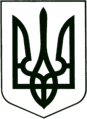 УКРАЇНА
МОГИЛІВ-ПОДІЛЬСЬКА МІСЬКА РАДА
ВІННИЦЬКОЇ ОБЛАСТІВИКОНАВЧИЙ КОМІТЕТ                                                           РІШЕННЯ №373Від 03.12.2021р.                                              м. Могилів-ПодільськийПро передачу з балансу КНП «Могилів-Подільська міська стоматологічна поліклініка» Могилів-Подільської міської ради на баланс КНП «Могилів-Подільська окружна лікарня інтенсивного лікування» Могилів-Подільської міської ради частини приміщень           Керуючись ст.ст.29, 40, 52, 59 Закону України «Про місцеве самоврядування в Україні», відповідно до рішення 9 сесії міської ради 8 скликання від 30.06.2021 року №309 «Про делегування повноважень щодо управління майном комунальної власності Могилів-Подільської міської територіальної громади»,-виконком міської ради ВИРІШИВ:	1. Передати безоплатно з балансу комунального некомерційного підприємства «Могилів-Подільська міська стоматологічна поліклініка» Могилів-Подільської міської ради на баланс комунального некомерційного підприємства «Могилів-Подільська окружна лікарня інтенсивного лікування» Могилів-Подільської міської ради частини приміщень за адресою: Вінницька область, м. Могилів-Подільський, вулиця Київська, 44, загальною площею 66,9 м2, а саме:- І поверх кабінет №1, загальною площею 44,2 м2;- ІІ поверх кабінет №23, загальною площею 22,7 м2,   згідно інвентарної справи.2. Створити комісію з приймання – передачі нерухомого майна у складі згідно з додатком.3. Комісії вжити всіх необхідних заходів з приймання-передачі зазначеного майна згідно чинного законодавства України.4. Контроль за виконанням цього рішення покласти на заступника міського голови з питань діяльності виконавчих органів Слободянюка М.В..            Міський голова                                                  Геннадій ГЛУХМАНЮК                                                                                                       Додаток                                                                                         до рішення виконавчого                                                                                          комітету міської ради                                                                                         від 03.12.2021 року №373Склад комісії з приймання – передачі з балансу КНП «Могилів – Подільська міська стоматологічна поліклініка» Могилів – Подільської міської ради на баланс КНП «Могилів – Подільська окружна лікарня інтенсивного лікування» Могилів – Подільської міської ради частини приміщеньГолова комісії: Слободянюк Михайло Васильович      - заступник міського голови з питань                                                                       діяльності виконавчих органів.Члени комісії: Соколовська Галина Григорівна          -  головний лікар КНП «Могилів –                                                                                Подільська міська стоматполіклініка»;Мельник Анастасія Іванівна                 - головний бухгалтер КНП «Могилів –                                                                     Подільська міська стоматполіклініка»;Чепелюк Василь Іванович                     - директор КНП «Могилів –                                                                                                  Подільська окружна лікарня                                                                      інтенсивного лікування»;Андрієвська Марія Петрівна                 - головний бухгалтер КНП «Могилів –                                                                                                  Подільська окружна лікарня                                                                      інтенсивного лікування».Керуючий справами виконкому                                   Володимир ВЕРБОВИЙ